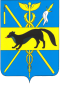 АДМИНИСТРАЦИЯБОГУЧАРСКОГО МУНИЦИПАЛЬНОГО РАЙОНАВОРОНЕЖСКОЙ ОБЛАСТИПОСТАНОВЛЕНИЕот «24» августа 2016 г. № 337                                       г. БогучарОб утверждении порядка расходования средств и назначении уполномоченного органа по реализации иных межбюджетных трансфертов Богучарского муниципального района Воронежской области на выплату денежного поощрения лучшим муниципальным учреждениям культуры, находящимся на территориях сельских поселений Богучарского муниципального района Воронежской области на 2016 годВ соответствии с Бюджетным кодексом Российской Федерации, законом Воронежской области от 17.11.2005 № 68-03 «О межбюджетных отношениях органов государственной власти и органов местного самоуправления в Воронежской области», законом Воронежской области 17.12.2015 № 200-03 «Об областном бюджете на 2016 год", постановлением Правительства Воронежской области от 18.12.2013 № 1119 «Об утверждении государственной программы Воронежской области «Развитие культуры и туризма», постановлением Правительства Воронежской области от 27.05.2016 № 361 «О распределении иных межбюджетных трансфертов бюджетам муниципальных образований Воронежской области на государственную поддержку муниципальных учреждений культуры и лучших работников муниципальных учреждений культуры, находящихся на территориях сельских поселений, в рамках государственной программы Воронежской области «Развитие культуры и туризма» на 2016 год», администрация Богучарского муниципального района Воронежской области ПОСТАНОВЛЯЕТ:Назначить районное муниципальное казенное учреждение культуры «Богучарская межпоселенческая центральная библиотека» (Чупцова Т.П.) уполномоченным муниципальным органом по реализации мероприятий, направленных на реализацию мероприятий постановления Правительства Воронежской области от 27.05.2016 № 361 «О распределении иных межбюджетных трансфертов бюджетам муниципальных образований Воронежской области на государственную поддержку муниципальных учреждений культуры и лучших работников муниципальных учреждений культуры, находящихся на территориях сельских поселений, в рамках государственной программы Воронежской области «Развитие культуры и туризма» на 2016 год».Утвердить порядок расходования и учета иных межбюджетных трансфертов Богучарского муниципального района Воронежской области на выплату денежного поощрения лучшим муниципальным учреждениям культуры, находящимся на территориях сельских поселений Богучарского муниципального района Воронежской области (прилагается).Контроль за исполнением настоящего постановления возложить на первого заместителя главы администрации Богучарского муниципального района Величенко Ю.М.Глава администрации Богучарского муниципального района                                   В.В. КузнецовПриложениек постановлению администрации
Богучарского муниципального района
от 24.08.2016  №  337Порядокрасходования и учета иных межбюджетных трансфертов Богучарского муниципального района Воронежской области на выплату денежного поощрения лучшим муниципальным учреждениям культуры, находящимся на территориях сельских поселений Богучарского муниципального района Воронежской области на 2016 год1. Иные межбюджетные трансферты, поступившие в бюджет Богучарского муниципального района Воронежской области на выполнение постановления  правительства Воронежской области от 27.05.2016 № 361 «О распределении иных межбюджетных трансфертов бюджетам муниципальных образований Воронежской области на государственную поддержку муниципальных учреждений культуры и лучших работников муниципальных учреждений культуры, находящихся на территориях сельских поселений, в рамках государственной программы Воронежской области «Развитие культуры и туризма» на 2016 год», направляются получателями средств по разделу 0800 «Культура, кинематография», подразделу 0801 «Культура», целевой статье 11 1 02 51470 «Иные межбюджетные трансферты на государственную поддержку муниципальных учреждений культуры, находящихся на территориях сельских поселений» в рамках муниципальной программы «Развитие культуры и туризма Богучарского муниципального района» подпрограммы «Развитие культурно-досуговых учреждений, библиотечного дела и сохранение исторического наследия Богучарского муниципального района» основного мероприятия «Развитие библиотечного дела», код цели 091; вид расходов 242 «Закупка товаров, работ, услуг сфере информационно-коммуникационных технологий», вид расходов 244 «Прочая закупка товаров, работ и услуг для обеспечения государственных (муниципальных) нужд».2. Расходование средств на реализацию мероприятий «Иные межбюджетные трансферты на государственную поддержку муниципальных учреждений культуры, находящихся на территориях сельских поселений» в рамках муниципальной программы «Развитие культуры и туризма Богучарского муниципального района» осуществляется с лицевых счетов получателей бюджетных средств, открытых в Управлении Федерального казначейства по Воронежской области.3. Уполномоченный орган по расходованию средств на реализацию мероприятий «Иные межбюджетные трансферты на государственную поддержку муниципальных учреждений культуры, находящихся на территориях сельских поселений» в рамках муниципальной программы «Развитие культуры и туризма Богучарского муниципального района» районное муниципальное казенное учреждение культуры «Богучарская межпоселенческая центральная библиотека»:3.1. Несет ответственность за нецелевое использование средств, а также недостоверное представление сведений и нарушение сроков их представления.3.2. Обеспечивает возврат в областной бюджет неиспользованной на 1 января 2017 года остаток средств в соответствии с требованиями, установленными бюджетным законодательством Российской Федерации.3.3. Представляет в Департамент ежемесячно в срок до 2-го числа месяца следующего за отчетным, и до 15 января 2017 г. отчет по форме 0503324 «Отчет об использовании межбюджетных трансфертов из федерального бюджета субъектами Российской Федерации, муниципальными образованиями и территориальным государственным внебюджетным фондом».